Quilt-It!A Girl ScoutJunior Badge          After being developed and tested in 2006, a new Junior Badge is available.  Each Junior quilts a fifteen patch placemat, doing her own work on every step.  All piecing and quilting is done by hand, with typical completion times of ten to fifteen hours.Quilt-It!A Girl ScoutJunior Badge          After being developed and tested in 2006, a new Junior Badge is available.  Each Junior quilts a fifteen patch placemat, doing her own work on every step.  All piecing and quilting is done by hand, with typical completion times of ten to fifteen hours.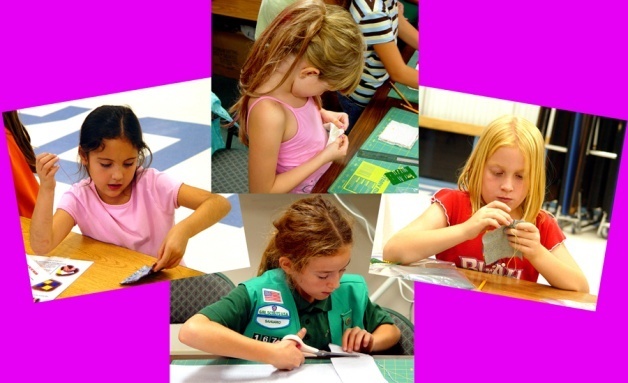 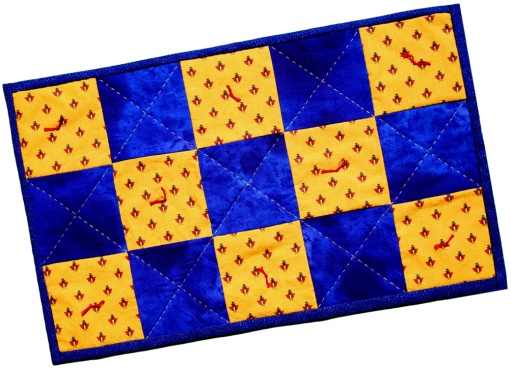 Visit the Photo GalleryObjectives          ♦  Enjoy quilting          ♦  Work independently          ♦  Follow written directions          ♦  Complete a quilt          ♦  Lay out and cut quilt                    blocks          ♦  Sew running and                    hem stitches          ♦  Be familiar with                    quilting history          ♦  Understand and use                    quilting termsObjectives          ♦  Enjoy quilting          ♦  Work independently          ♦  Follow written directions          ♦  Complete a quilt          ♦  Lay out and cut quilt                    blocks          ♦  Sew running and                    hem stitches          ♦  Be familiar with                    quilting history          ♦  Understand and use                    quilting termsObjectives          ♦  Enjoy quilting          ♦  Work independently          ♦  Follow written directions          ♦  Complete a quilt          ♦  Lay out and cut quilt                    blocks          ♦  Sew running and                    hem stitches          ♦  Be familiar with                    quilting history          ♦  Understand and use                    quilting termsVisit the Photo GalleryObjectives          ♦  Enjoy quilting          ♦  Work independently          ♦  Follow written directions          ♦  Complete a quilt          ♦  Lay out and cut quilt                    blocks          ♦  Sew running and                    hem stitches          ♦  Be familiar with                    quilting history          ♦  Understand and use                    quilting termsObjectives          ♦  Enjoy quilting          ♦  Work independently          ♦  Follow written directions          ♦  Complete a quilt          ♦  Lay out and cut quilt                    blocks          ♦  Sew running and                    hem stitches          ♦  Be familiar with                    quilting history          ♦  Understand and use                    quilting termsObjectives          ♦  Enjoy quilting          ♦  Work independently          ♦  Follow written directions          ♦  Complete a quilt          ♦  Lay out and cut quilt                    blocks          ♦  Sew running and                    hem stitches          ♦  Be familiar with                    quilting history          ♦  Understand and use                    quilting termsVisit the Photo GalleryObjectives          ♦  Enjoy quilting          ♦  Work independently          ♦  Follow written directions          ♦  Complete a quilt          ♦  Lay out and cut quilt                    blocks          ♦  Sew running and                    hem stitches          ♦  Be familiar with                    quilting history          ♦  Understand and use                    quilting termsObjectives          ♦  Enjoy quilting          ♦  Work independently          ♦  Follow written directions          ♦  Complete a quilt          ♦  Lay out and cut quilt                    blocks          ♦  Sew running and                    hem stitches          ♦  Be familiar with                    quilting history          ♦  Understand and use                    quilting termsObjectives          ♦  Enjoy quilting          ♦  Work independently          ♦  Follow written directions          ♦  Complete a quilt          ♦  Lay out and cut quilt                    blocks          ♦  Sew running and                    hem stitches          ♦  Be familiar with                    quilting history          ♦  Understand and use                    quilting termsFind out more          Badge Requirements          What You Will Need          Illustrated Directions                    Word File                    PDF file          Leader Support          Quilting Terms          Badge Order FormBack to Quilt-It! home pageBack to Quilt-It! home pageBack to Quilt-It! home pageBack to Quilt-It! home pageIf there is no side bar menu, click on start Quilt-It!If there is no side bar menu, click on start Quilt-It!If there is no side bar menu, click on start Quilt-It!If there is no side bar menu, click on start Quilt-It!If there is no side bar menu, click on start Quilt-It!If there is no side bar menu, click on start Quilt-It!If there is no side bar menu, click on start Quilt-It!Created by Sharon L. Thompson and Richard B. ThompsonTucson Quilters GuildFor the Sahuaro Girl Scout CouncilCreated by Sharon L. Thompson and Richard B. ThompsonTucson Quilters GuildFor the Sahuaro Girl Scout CouncilCreated by Sharon L. Thompson and Richard B. ThompsonTucson Quilters GuildFor the Sahuaro Girl Scout CouncilDownload printer friendly version of page:Word          pdfDownload printer friendly version of page:Word          pdfDownload printer friendly version of page:Word          pdfDownload printer friendly version of page:Word          pdf